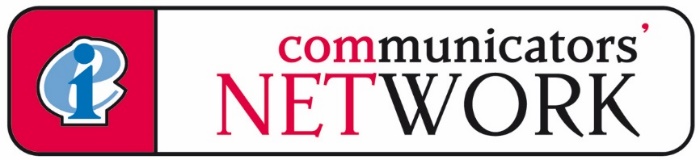 EI Communicators’ NetworkSava Centar, Belgrade, Serbia, 7-8 December 2016Interpretation: EN; FR; RUDraft AgendaThursday, December 710:00-12:00	Registration							Sava Centar, Foyer12:00-13:00	Lunch								Sava Centar, Restaurant13:00-14:30	Current issues and topics					Sava Centar, Room 5/L		Welcome and introduction		Overview of current issues and campaigns at EISustainable Development Goals and financingGlobal responsePolicy dialogueTENglobalRefugee rights14:30-15:00	Coffee break15:00-16:30	Engaging and activating members				Sava Centar, Room 5/L		Sharing: How do we engage members and have them take part in our activities?Presentations by affiliates on how to engage and interact with grassroots members, examples of activation and involvement of grassroots members in projects and campaignsDiscussion on best practices and how to interest national members on international issues16:30-17:00	Coffee break17:00-18:30	Raising awareness for trade union issues			Sava Centar, Room 5/L17:00-17:45	Sharing from previous session, continued17:45-18:30	Guest speaker: Per Karlberg, TCO Sweden (tbc)19:00-21:00	Reception							IN Hotel (tbc)Friday, December 89:00-10:30	Trade union issues communicated through video and theatre	Sava Centar, Room 5/L		Guest speaker: Maria Akhapkina, Teacher of the Year 2015, ESEUR Russia (tbc)10:00-10:30	Coffee break10:30-12:00	Adding value to ComNet					Sava Centar, Room 5/L		How can we make ComNet more valuable?Introduction and allocation of working groupsWorking groups to discussIs the mailing list an efficient way of keeping in touch? What other format could be useful?How can international solidarity help national causes? What packaging is necessary to reach the intended audiences?Overview of national media landscapes interested in international topics (“gallery walk”)12:00-13:00	Lunch								Sava Centar, Restaurant13:00-14:30	Conclusions							Sava Centar, Room 5/L13:00-13:45	Reporting back from previous session13:45-14:15	Planning and next steps14:15-14:30	Conclusions and wrap-up